« 03» сентября 2020 г.		                                                                               № 252В соответствии с Градостроительным Кодексом РФ, Федеральным законом от 06.10.2003 № 131-ФЗ «Об общих принципах организации местного самоуправления в Российской Федерации», Решением Березовского поселкового Совета депутатов № 38-8 от 29.04.2019 «Об утверждении внесения изменений в Генеральный план п. Березовка, Березовского района, Красноярского края», Решением Березовского поселкового Совета депутатов № 44-8 от 29.04.2019 
«Об утверждении Правил землепользования и застройки пгт. Березовка Березовского района Красноярского края», руководствуясь Уставом поселка Березовка,ПОСТАНОВЛЯЮ: Отменить Постановление от 24.03.2014 № 49 «Об утверждении проекта планировки территории 5-го и 9-го кварталов в границах жилой застройки п.Березовка Березовского района Красноярского края» в части отмены проекта планировки территории 9-го квартала в границах жилой застройки п.Березовка Березовского района Красноярского края.Контроль за исполнение настоящего Постановления возложить на ведущего специалиста по вопросам архитектуры и градостроительства  (Тельпухову А.В.).Постановление вступает в силу со дня подписания. Глава поселка                                                                                             С.А. Суслов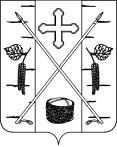 АДМИНИСТРАЦИЯ ПОСЕЛКА БЕРЕЗОВКАБЕРЕЗОВСКОГО РАЙОНА КРАСНОЯРСКОГО КРАЯПОСТАНОВЛЕНИЕп. БерезовкаОб отмене Постановления от 24.03.2014 № 49 «Об утверждении проекта планировки территории 5-го и 9-го кварталов в границах жилой застройки п.Березовка Березовского района Красноярского края»